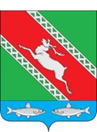 РОССИЙСКАЯ ФЕДЕРАЦИЯИРКУТСКАЯ ОБЛАСТЬАдминистрациямуниципального образования «Катангский район»П О С Т А Н О В Л Е Н И Еот 26.03.2020                  с. Ербогачен                            № 116-пО прекращении права оперативного управления В целях эффективного управления муниципальной собственностью, в связи                          с обращением директора муниципального казенного учреждения «Культурно-досуговое объединение Катангского района» Лахониной Е. А., руководствуясь п. 2 ст. 296 Гражданского кодекса Российской Федерации, ст. 48 Устава муниципального образования «Катангский район», администрация муниципального образования «Катангский район»   П О С Т А Н О В Л Я Е Т: Прекратить право оперативного управления муниципального казенного учреждения «Культурно-досуговое объединение Катангского района» на  муниципальное  движимое имущество – транспортное средство:Муниципальному казенному учреждению «Культурно-досуговое объединение Катангского района» (Лахонина Е. А.)передать автомобиль в казну муниципального образования «Катангский район» по акту  приема-передачи.3.       Контроль за исполнением настоящего постановления возложить на начальника отдела по управлению муниципальным имуществом и транспортом администрации муниципального образования «Катангский район» Щеглову Ю. Ю.И. о. главы администрацииМО «Катангский район»	                                                                         Е. В. Васильева№п/пНаименование, модель транспортного средстваТехнические (идентифицирующие) характеристикиКол-во ед.Балансоваястоимостьруб. 1.УАЗ-220695-04Идентификационный номер (VIN): ХТТ 220695К1209790 Модель, № двигателя: 409110*j3050551, № шасси: отсутствует         № кузова: ХТТ220695К1209790,  Год выпуска: 2019  , Цвет: светло-серый неметаллик.1850000,00